PON FESR Avviso pubblico prot.n. 20480 del 20 luglio 2021- FESR - Realizzazione di reti locali, cablate e wireless, nelle scuole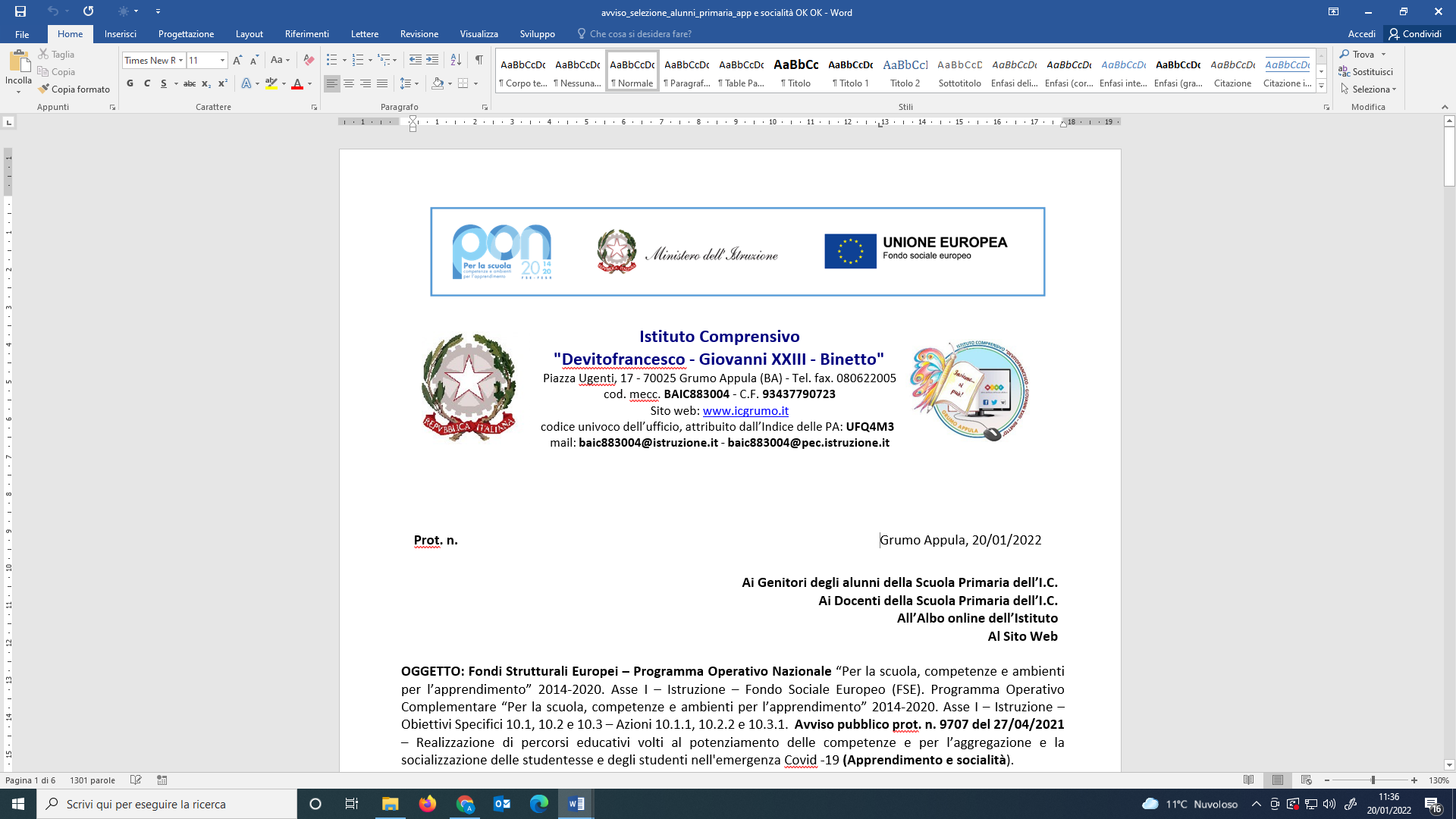 GRIGLIA DI VALUTAZIONE ESPERTO COLLAUDATORE INTERNOData, ______________Firma del candidato _______________________________Codice progettoTITOLOCUP13.1.1A-FESRPON-PU-2021-319 Cablaggio strutturato e sicuro all’interno degli edifici scolasticiI99J21004920006TITOLI OGGETTO DI VALUTAZIONEPUNTIVALUTAZIONEDELCANDIDATOVALUTAZIONEDELDIRIGENTEDiploma di laurea in aree disciplinari relative alle competenze professionali richieste (informatiche, matematica, fisica ecc.)10 puntiDiploma Scuola Secondaria5 punti*I titoli di studio su indicate non sono cumulabili*I titoli di studio su indicate non sono cumulabiliPartecipazione a corsi di formazione/aggiornamento inerenti l’ambito tecnologico/informatico3 per ogni corsoMax 15 puntiAttività di tutoraggio, in ambito informatico, in percorsi formativi cofinanziati dal PON scuola della durata non inferiore a 30 ore5 pt per ogni esperienzaMax 15 puntiPregresse esperienze, in qualità di progettista e/o collaudatore, in progetti PON FESR attinenti al settore richiesto 4 per ogni esperienzaMax 20 puntiCompetenze informatiche certificate2 pt per certficazioneMax 10 puntiIncarico di formatore di nuovi ambienti di apprendimento e innovazione tecnologica5 punti per ogni esperienza Max 20 puntiAltre esperienze professionali  inerenti il settore Informatico2 punti per ogni esperienzaMax 10 punti